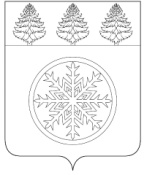 ОТЧЕТД Е П У Т А ТА  Д У М ЫЗиминского городского муниципального образованияседьмого созыва (2019- 2024 гг.) Черепанова Александра МихайловичаЗа отчётный период работа проделана совместно с администрацией Зиминского муниципального образования, депутатами городской Думы, членами фракции  «Единая Россия», руководителями предприятий города, общественными организациями.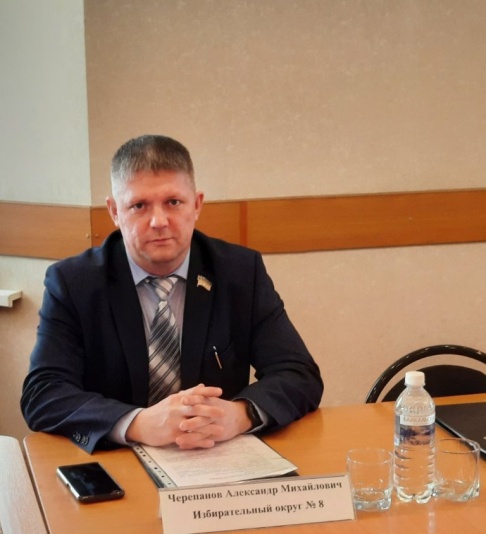 Депутатскую деятельность совмещаю с работой в должности директора ООО «Атол».1.Участие в работе Зиминской городской Думы.За отчётный период принял участие в 12 заседаниях городской Думы. В городской Думе  состою  в комиссии  по управлению муниципальным хозяйством и по социальной политике. За это время приняты решения,  касающиеся финансово-бюджетной политики и  налоговой политики. Также заслушана, и принята к сведению информация:  о ходе  реализации программ  социально-экономического развития  Зиминского  городского округа,  об исполнении  бюджета  городского  округа.  Планомерная работа городской Думы  способствует  созданию условий для комфортной жизни горожан и благоприятного пребывания на территории города.2.Работа с избирателями. К сожалению, пандемия внесла свои коррективы в нашу жизнь и работу.  Пока было возможно, в соответствии с графиком проводился прием граждан  в приемной  моего избирательного округа. Во время карантина была организована работа общественной приемной депутата  онлайн. Оказывалась практическая помощь по различным вопросам жизнедеятельности. Все обращения не остаются без ответа, даются подробные разъяснения и рекомендации, направляются запросы в соответствующие инстанции.В этом году мною были проведены следующие работы: 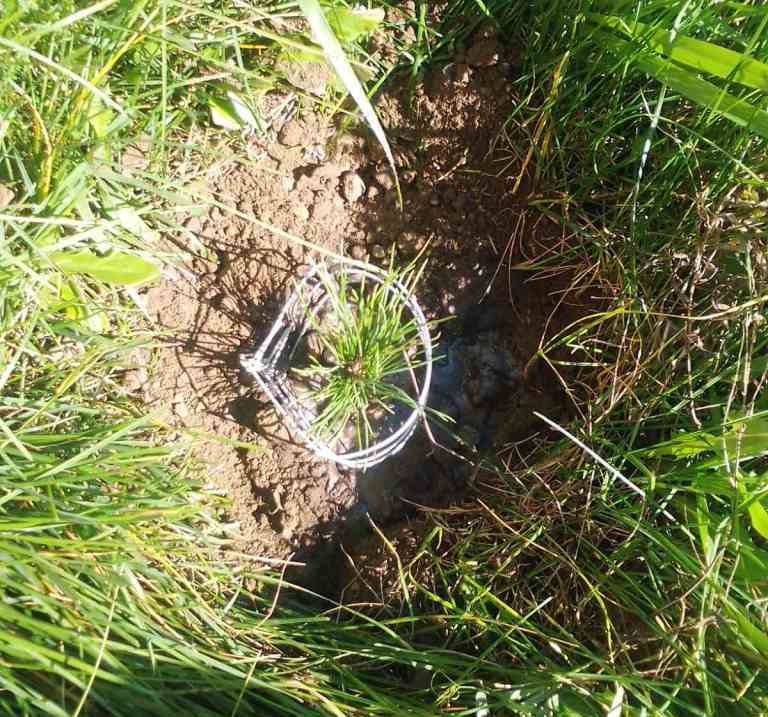 Путем переговоров и договоренности с волонтерами других городов нам были доставлены саженцы кедра, которые работниками ЖКХ и гражданами поселка были высажены в пределах нашего округа на улицах Московский тракт и Бугровая. 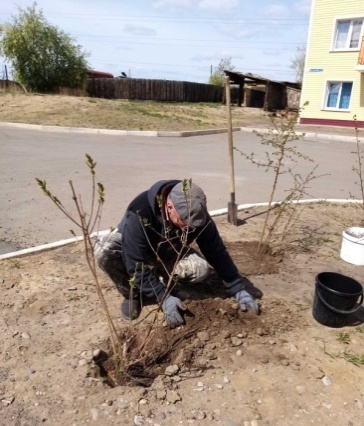 Проводилось  грейдирование дорог по частному сектору. Частичное освещение самых темных переулков и перекрестков, в местах массового движения граждан.  Песчано-гравийной смесью были подсыпаны, затем  и разровнены участки дорог  по просьбе  избирателей. Участвуя в акции «Подари ребенку Новый год», мною были приобретены  подарки для детей из школы-интерната. 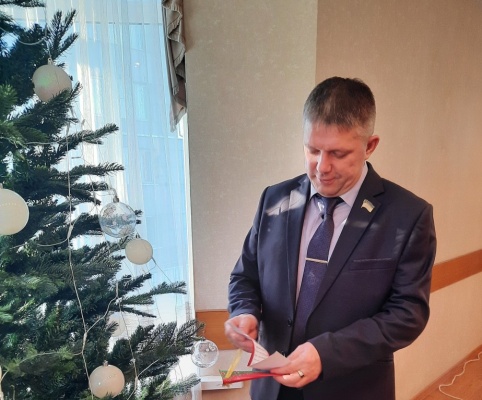 По просьбе жителей к Новому году, в районе многоквартирных домов, мною было организовано строительство деревянной горки для детей младшего и среднего возраста. И в этом же районе также был организован праздник с анимационными героями с новогодней сверкающей елочкой хороводами и вручением подарков за самые красивые игрушки, сделанные самими ребятишками. Утешительные призы, а так же сладости, все это раздавалось всем участникам и гостям, чем создавалась более праздничная и веселая атмосфера праздника. Очень было приятно, что и в этом году многие жители округа проявили инициативу, и сами принимали непосредственное участие в  мероприятиях по облагораживанию дворов, палисадников.  Была завезена для клумб и цветников  плодородная земля, закуплены саженцы деревьев и кустарника. Установлены ограждения цветников. Проведены работы на нуждающихся в отсыпке детских и спортивных площадках. Хочется отметить, что всё это стало возможным благодаря слаженной совместной работе общественных организаций, актива и, конечно, жителей округа.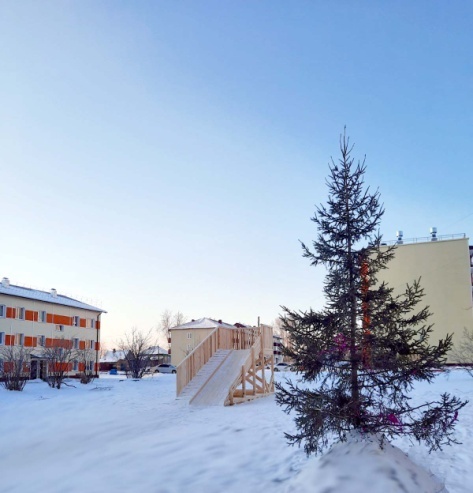 Всемерно поддерживал, и буду поддерживать  инициативы жителей, совместно занимающихся благоустройством, озеленением дворовых территорий, обустройством детских площадок. Только общими усилиями мы всегда достигнем  результата в решении любых задач, которые ставятся перед обществом в наше непростое  время. Обязательно принимаю участие в проведении мероприятий своём  избирательном округе: День  пожилого человека, День Матери, День  Семьи и Верности, День Строителя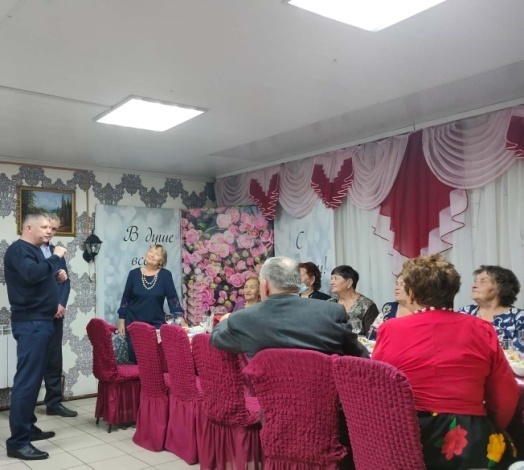 Считаю своим долгом чтить память о знаковых событиях в истории нашей страны, помнить о подвигах своих дедов и бабушек, своих земляков. А потому с большим удовольствием оказываю поддержку для проведения мероприятий празднования дня Великой Победы. Совместно с администрацией города Зимы принимал участие в  благоустройстве дворовых территорий своего округа.В заключение отчета выражаю огромную благодарность жителям своего округа, оказавшим мне доверие  и поддержавшим меня  на выборах в городскую Думу VII созыва. Желаю всем крепкого здоровья, берегите себя!Округ №12021 год